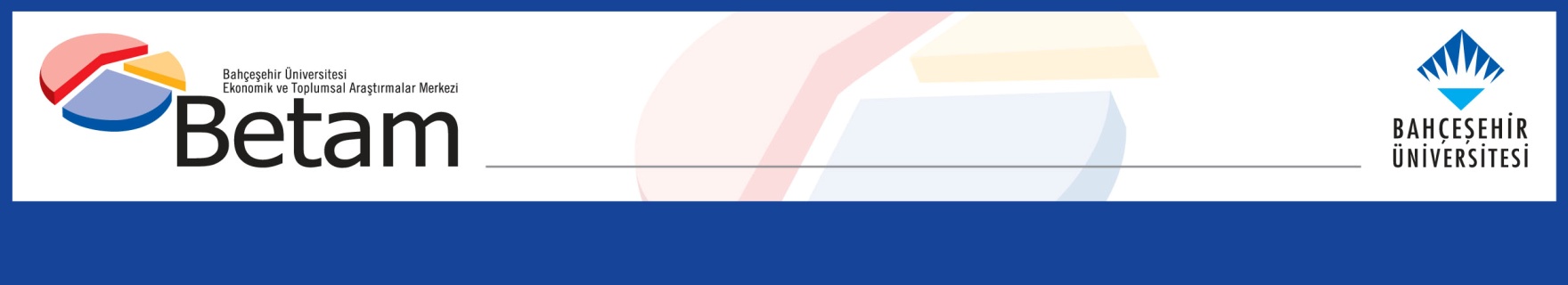 THE INCREASE IN EMPLOYMENT IN THE LAST FOUR MONHTS EXCEEDS ONE MILLIONSeyfettin Gürsel*, Hamza Mutluay** , Mehmet Cem Şahin***Executive SummarySince the number of unemployed persons increased by 2 thousand and employment rose by 236 thousand, the labor force rose by 238 thousand. As a result, the unemployment rate fell by 0.1 percentage point to 11.2% from November to December. According to the sectorial data, employment in all sectors, except for the agriculture sector, increased. Employment in the industry sector rose by 108 thousand and it exceeded 6 million 500 thousand. Employment in the services and the construction sectors expanded by 134 thousand and 5 thousand, respectively. The cumulative increase in employment in the services sector reached 685 thousand in the last four months. Employment in the agriculture sector declined by 10 thousand.Seasonally adjusted female unemployment rate dropped by 0.5 pp MoM to 13.8% as the increases in female employment and female labor force reached 142 thousand and 100 thousand, respectively. On the other hand, seasonally adjusted male unemployment rate rose by 0.2 pp to 9,9% following the rises in male employment and male labor force by 94 thousand and 137 thousand, respectively. In December, female employment expanded more than female labor force, and the number of unemployed females decreased by 42 thousand while the number of unemployed males increased by 43 thousand. Following these developments, the gender gap in the unemployment rates of females and males markedly declined by 0.7 pp to 3.9%. To remind, the gap had risen from 3.8% to 4.6% in the last month.Employment exceeds 30 millionAccording to the monthly seasonally adjusted data, the number of employed persons rose by 236 thousand MoM to 30 million 141 thousand and the number of unemployed persons increased by 2 thousand to 3 million 794 thousand. Therefore, the labor force rose by 238 thousand to 33 million 935 thousand (Figure 1, Table 1). As a result, the unemployment rate fell by 0.1 pp to 11.2% in December.Figure 1 : Seasonally adjusted labor force, employment, and unemploymentSource: Turkstat, BetamDevelopments in the alternative unemployment rates Box 1 reports the methods how Turkstat calculates the alternative unemployment rates. These measures consider both the time-related underemployment (those who are employed less than 40 hours a week but would like to increase their working hours, nevertheless, fail to do so) and the potential labor force (the individuals who are neither employed nor looking for a job but wish to work).According to the seasonally adjusted data, "the combined rate of unemployment and the potential labor force" increased by 0.5 pp to 18.7% while “general unemployment rate” dropped by 0.1 pp to 11.2%. Potential labor force had declined by 215 thousand in November and it rose by 277 thousand in December, which points to a disparity in the potential labor force. On the other hand, "the combined rate of time-related underemployment and unemployment" stayed the same at 15.4% from November to December. “The composite measure of labor underutilization”, which combines the two previous alternative unemployment metrics, increased from 22.1% to 22.6% due to the rise in the potential labor force (Figure 2, Table 4). Figure 2 : Headline Unemployment Rate and Supplementary Indicators for Labor ForceSource: Turkstat, BetamEmployment in non-agriculture exceeds 25 million, employment in industry exceeds 6.5 millionAccording to the seasonally adjusted data, non-agriculture employment rose by 246 thousand to 25 million 82 thousand (Figure 3, Table 2) from November to December. The number of non-agriculture unemployed persons decreased by 62 thousand to 3 million 682 thousand. As a result, non-agriculture unemployment rate dropped by 0.3 pp to 12.8%. Figure 3 : Seasonally adjusted labor force, employment, and unemployment rateSource: Turkstat, BetamIn December, employment in all the sectors except for the agriculture sector increased. Employment in the industry sector rose by 108 thousand following the increase of 75 thousand in November. In the last four months, the cumulative increase in employment in the industry sector is 351 thousand and employment in the industry sector exceeded 6.5 million. Meanwhile, employment in the services sector increased by 134 thousand in December following the increase of 101 thousand in November. In the last four months, the total increase in employment in the services sector is 685 thousand. The limited increase in employment in the construction sector continued and it rose by 10 thousand in December. Employment in the agriculture sector declined by 10 thousand.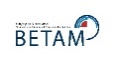 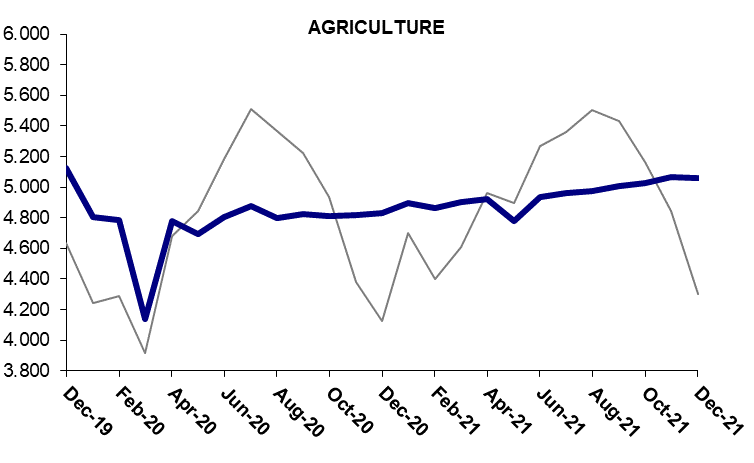 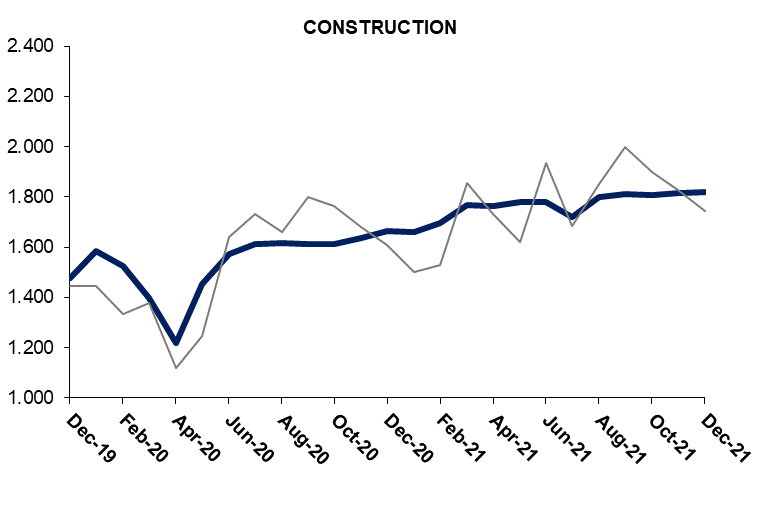 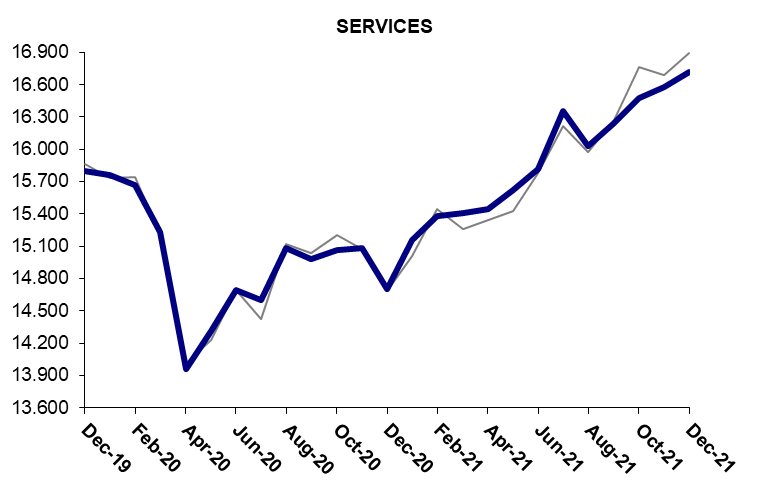 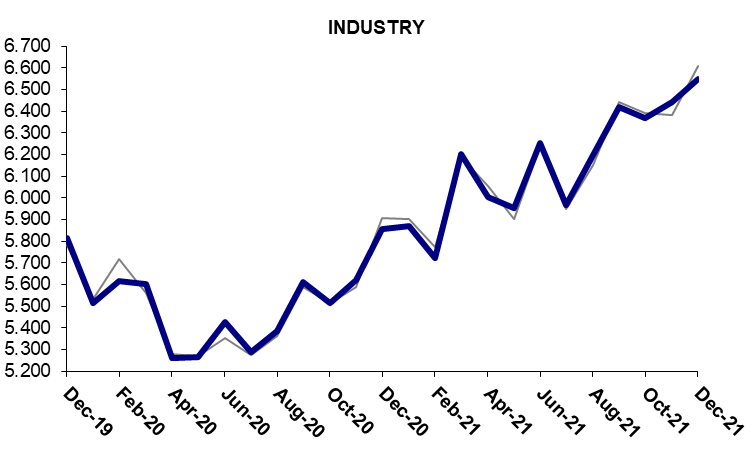 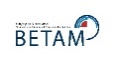 Source: Turkstat, BetamFemale unemployment rate dropsFigure 5 shows seasonally adjusted unemployment rate for males (green) and for females (purple). Female employment rose by 142 thousand in addition to the cumulative increase of 404 thousand in the last three months. On the other hand, the number of unemployed females decreased by 42 thousand. Therefore, female labor force rose by 100 thousand compared to the last month. Since female employment rose faster than female labor force, female unemployment rate dropped significantly by 0.5 pp to 13.8% in December. To remind, the female unemployment rate had risen from 13.8% to 14.3% in November. The number of unemployed males rose by 43 thousand while male employment increased by 94 thousand. Hence, unemployment rate of males expanded by 0.2 pp from 9.7% to 9.9% (Table 5). As a result of these changes, the gender gap in the unemployment rates of females and males receded to 3.8% following the rise from October to November (from 3.8% to 4.6%).Figure 5 : Seasonally adjusted unemployment rate by gender (%)Source: Turkstat, BetamEmployment rate of females and males rose by 0.4 pp and 0.2 pp, respectively. Following these developments, female employment rate rose from 29.3% in November to 29.7% in December. Female employment rate exceeded its pre-pandemic level (27.7% in January 2020) by 2 pp. It almost reached its peak in December 2017 (29.8%) as the economy recovers from the recession in 2018 and pandemic crisis. On the other hand, male employment rate rose by 0.2 pp to 64.6% due to the increase of 97 thousand in employment. The male employment rate is 1.8 pp below its record in July 2018 (66.4%).Figure 6 : Seasonally adjusted employment rate by gender (%)Source: Turkstat, BetamTable 1 : Seasonally adjusted labor force indicators (in thousands)Source: Turkstat, BetamTable 2 : Seasonally adjusted non-agriculture labor force indicators (in thousands)Source: Turkstat, BetamTable 3 : Seasonally adjusted employment by sectors (in thousands)Source: Turkstat, BetamTable 4 : Unemployment, alternative unemployment rates (%) levels (in thousand)Source: Turkstat, BetamTable 5 : Seasonally adjusted female and male labor market indicators (thousands)Source: Turkstat, BetamBox 1 : Definitions of alternative unemployment ratesThe time-related underemployment: Persons employed in the reference week who actually worked less than 40 hours as total (in main job and additional job/s), were willing to work additional hours and were available to do so, but could not find a job for the extra hours. The potential labor force: Persons not in employment who would like to work, but for whom the existing conditions limit active job search and/or availability.The unemployed: The unemployed comprises all persons 15 years of age and over who were not employed during the reference period had used at least one active channel for seeking a job during the last four weeks and were available to start work within two weeks.1) Unemployment rate = [persons in unemployment/labor force]x1002) Combined rate of time-related underemployment and unemployment =  [(persons in time-related underemployment + persons in unemployment) / labor force] * 1003) Combined rate of unemployment and potential labor force =    [(persons in unemployment + potential labor force)/ (labor force+ potential labor force)] x 1004) Composite measure of labor underutilization =[(persons in time-related underemployment + persons in unemployment + potential labor force) / (labor force+ potential labor force)] x 100Labor forceEmploymentUnemploymentUnemployment rateMonthly changesMonthly changesMonthly changesDecember-183240328274412912,7%Labor forceEmploymentUnemploymentJanuary-193205827737432213,5%-345-537193February-193241927923449613,9%361186174March-193284828295455313,9%42937257April-193233827912442513,7%-510-383-128May-193265628192446313,7%31828038June-193256028104445613,7%-96-88-7July-193258128052452913,9%21-5273August-193242927877455314,0%-152-17524September-193250427936456814,1%755915October-193242228052436913,5%-82116-199November-193259528244435113,3%173192-18December-193256928212435713,4%-26-326January-203184727664418313,1%-722-548-174February-203163227598403412,8%-215-66-149March-203033826373396513,1%-1294-1225-69April-202909725211388613,4%-1241-1162-79May-202962525718390713,2%52850721June-203057726497408013,3%952779173July-203081526375444014,4%238-122360August-203088226889399312,9%67514-447September-203098427026395812,8%102137-35October-203107627004407213,1%92-22114November-203122627162406413,0%150158-8December-203100627053395312,7%-220-109-111January-213159127581401012,7%58552857February-213184727664418413,1%25683174March-213249028271421913,0%64360735April-213247428132434313,4%-16-139124May-213219028133405712,6%-2841-286June-213220728783342410,6%17650-633July-213288929003388611,8%682220462August-213288229002388011,8%-7-1-6September-213329929482381711,5%417480-63October-213342929680375011,2%130198-67November-213369729905379211,3%26822542December-213393530141379411,2%2382362Labor forceEmploymentUnemploymentUnemployment rateMonthly changesMonthly changesMonthly changesDecember-1827.14123.1244.01714,8%Labor forceEmploymentUnemploymentJanuary-1926.85022.6084.24215,8%-290-516226February-1927.10222.7934.30915,9%25218567March-1927.58423.1984.38615,9%48240577April-1927.15822.8134.34516,0%-425-385-40May-1927.45023.1134.33715,8%292300-8June-1927.43023.0144.41616,1%-20-9979July-1927.45022.9764.47416,3%20-3858August-1927.22722.7624.46516,4%-223-214-9September-1927.37222.8564.51616,5%1459451October-1927.25122.9454.30615,8%-12289-211November-1927.47123.1584.31315,7%2202137December-1927.38923.0894.30015,7%-82-69-13January-2026.92622.8604.06615,1%-463-229-234February-2026.68022.8113.86914,5%-246-49-197March-2026.12522.2323.89314,9%-555-57924April-2024.21220.4353.77715,6%-1912-1797-115May-2024.88021.0243.85615,5%66858979June-2025.69921.6904.00915,6%819666153July-2025.87221.5004.37216,9%173-190363August-2026.01622.0883.92815,1%144588-444September-2026.08722.2003.88714,9%70112-42October-2026.20122.1924.00915,3%114-8122November-2026.31622.3423.97415,1%115150-35December-2026.11622.2253.89114,9%-199-117-82January-2126.56422.6863.87814,6%448461-13February-2126.85322.7984.05515,1%288112176March-2127.42823.3694.05914,8%5765715April-2127.46923.2114.25815,5%40-158198May-2127.28523.3563.92914,4%-184145-329June-2127.19323.8483.34512,3%-92492-584July-2127.85624.0403.81613,7%664192472August-2127.87224.0263.84613,8%16-1430September-2128.22724.4733.75413,3%355447-92October-2128.33624.6523.68413,0%108179-71November-2128.58024.8363.74413,1%24418460December-2128.76425.0823.68212,8%184246-62AgricultureManufacturingConstructionServiceMonthly changesMonthly changesMonthly changesMonthly changesDecember-1851505630178715707AgricultureManufacturingConstructionServiceJanuary-1951295195167615737-21-435-11130February-19513053691653157711174-2334March-1950975610171915869-332416698April-19509953661597158502-244-122-19May-1950795619162815867-202533117June-19509056641546158041145-82-63July-1950765615153515826-14-49-1122August-195115559014721570039-25-63-126September-1950805519148615850-35-7114150October-19510756441522157782712536-72November-1950865848151715792-21204-514December-195123581314761580037-35-418January-2048045516158415760-319-297108-40February-2047875615152715669-1799-57-91March-2041415604139915228-646-11-128-441April-2047765261121813956635-343-181-1272May-2046945263145214309-822234353June-2048075425157114694113162119385July-204875528716131459968-13842-95August-2048015386161715084-74994485September-204826561016141497625224-3-108October-2048125515161115066-14-95-390November-204820561916371508681042620December-2048285857166614702823829-384January-21489558701661151556713-5453February-2148665721169515381-29-14934226March-2149026200176615404364797123April-214921600417621544419-196-440May-2147775952178015624-144-5218180June-21493562511780158181582990194July-214963596617191635528-285-61537August-21497661981800160281323281-327September-21500964211811162413322311213October-215028636618061647819-55-5237November-2150696441181616579417510101December-2150596549182116713-101085134Unemployment Rate (%)Persons in Unemployment (in thousands)Combined Rate of Time-Related Underemployment and Unemployment (%)Time-Related Underemployed (in thousands)Combined Rate of Unemployment and Potential Labor Force (%)Potential Labor Force (in thousands)Composite Measure of Labor Underutilization (%)TotalDec-1812,7412913,937517,1170318,26207Jan-1913,5432214,635818,6201619,76696Feb-1913,9449615,139918,1167519,26570Mar-1913,9455315,244018,4182719,66820Apr-1913,7442514,836117,9166119,06447May-1913,7446314,527217,7160018,56335Jun-1913,7445614,629818,2179719,16551Jul-1913,9452914,932618,3175419,36609Aug-1914,0455314,824618,5177519,26574Sep-1914,1456815,237317,9152318,96463Oct-1913,5436914,430017,9174718,76416Nov-1913,3435114,434317,5164018,56334Dec-1913,4435714,536617,6166918,76391Jan-2013,1418315,781719,1234821,57348Feb-2012,8403415,174218,7231420,97090Mar-2013,1396516,191920,5283623,37720Apr-2013,4388618,2141023,4381627,69111May-2013,2390718,9169224,1425929,19858Jun-2013,3408017,1114922,4356925,88797Jul-2014,4444018,4123022,6326126,28931Aug-2012,9399316,9122621,5337225,18591Sep-2012,8395816,099921,4340024,38358Oct-2013,1407217,4133521,9350025,78907Nov-2013,0406417,0124423,0404926,59358Dec-2012,7395317,9159723,9454328,410093Jan-2112,7401020,1234022,9418229,510532Feb-2113,1418419,6205822,2371028,09952Mar-2113,0421918,0162921,0329625,69144Apr-2113,4434319,5198921,5336227,09694May-2112,6405718,7196321,2351226,69531Jun-2110,6342414,6127818,7319622,37899Jul-2111,8388616,1140919,5314023,48435Aug-2111,8388014,9101918,8283521,77734Sep-2111,5381715,1121118,5287521,87903Oct-2111,2375015,7149818,7307722,88325Nov-2111,3379215,4139718,2286222,18051Dec-2111,2379415,4143218,7313922,68365Total labor force, FemaleTotal Employment, FemaleTotal Unemployed, FemaleTotal labor force, MaleTotal Employment, MaleTotal Unemployed, MaleWomen LFPRWomen Employment RateMen LFPRMen Employment RateDec-1810.5608.9881.57321.84319.2862.55734,329,272,564,0Jan-1910.6518.9551.69521.40818.7812.62734,529,071,062,3Feb-1910.7138.9451.76821.70618.9782.72834,728,971,962,9Mar-1910.7948.9741.82022.05419.3212.73334,929,073,063,9Apr-1910.7378.9901.74721.60018.9222.67834,629,071,462,5May-1910.7388.9681.76921.91819.2242.69434,628,972,363,4Jun-1910.6608.9341.72721.89919.1702.72934,328,772,263,2Jul-1910.6998.9461.75421.88219.1072.77534,428,872,062,9Aug-1910.6138.8741.73921.81619.0022.81434,128,571,762,4Sep-1910.6938.9161.77721.81119.0192.79134,328,671,662,4Oct-1910.6518.9701.68121.77019.0822.68834,128,771,362,5Nov-1910.7248.9671.75621.87119.2762.59434,328,771,663,1Dec-1910.6388.8971.74121.93119.3152.61634,028,471,763,1Jan-2010.3548.6791.67521.49418.9862.50833,027,770,162,0Feb-2010.1258.6421.48321.50718.9562.55132,227,570,161,7Mar-209.4318.0191.41120.90718.3542.55430,025,568,059,7Apr-209.1467.8701.27519.95217.3412.61029,025,064,856,3May-209.2877.9641.32320.33917.7542.58429,425,265,957,5Jun-209.7138.2171.49620.86418.2802.58430,726,067,559,1Jul-209.8098.2711.53821.00618.1042.90231,026,167,858,4Aug-209.7928.3561.43621.09018.5322.55830,926,467,959,7Sep-209.7308.3231.40721.25318.7032.55130,726,268,360,1Oct-209.7658.3171.44821.31218.6872.62430,726,268,460,0Nov-209.7718.3681.40321.45518.7942.66130,726,368,760,2Dec-209.8558.4731.38221.15118.5802.57030,926,667,659,4Jan-219.9898.5291.46021.60219.0522.55031,326,769,060,8Feb-2110.1798.6051.57321.66919.0582.61131,826,969,160,8Mar-2110.2728.6121.66022.21819.6592.55932,126,970,862,6Apr-2110.4168.7821.63422.05819.3502.70932,527,470,261,6May-2110.2018.6501.55121.98919.4842.50531,826,969,961,9Jun-2110.3728.9161.45621.83519.8671.96832,327,769,363,0Jul-2110.8249.2971.52722.06519.7062.35933,628,969,962,5Aug-2110.6519.0941.55722.23119.9082.32333,028,270,463,0Sep-2110.8179.2691.54822.48220.2132.26933,528,771,163,9Oct-2110.9379.4261.51022.49320.2532.24033,829,271,064,0Nov-2111.0869.4981.58822.61220.4072.20434,229,371,364,4Dec-2111.1869.6401.54622.74920.5012.24834,529,771,764,6